Osiowy wentylator ścienny EZS 35/4 BOpakowanie jednostkowe: 1 sztukaAsortyment: C
Numer artykułu: 0094.0007Producent: MAICO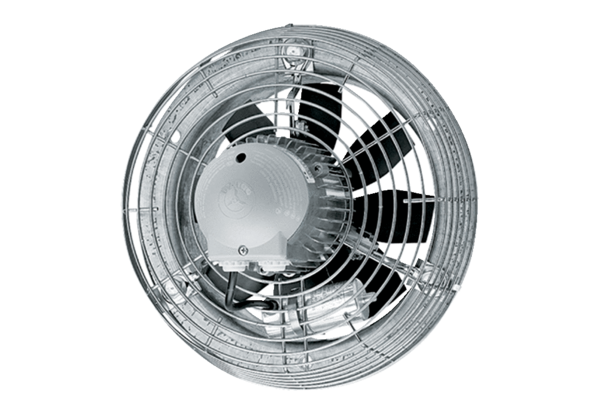 